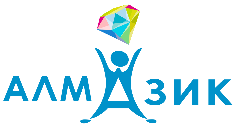 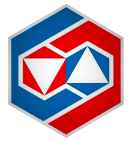 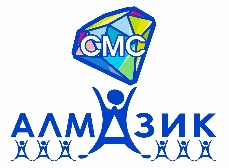 Автономная Некоммерческая Дошкольная Образовательная Организация«Алмазик»                                                                                                                                     УтверждаюППО АН ДОО Алмазик_____________________Н.В. СафроноваПоложение о конкурсе детского рисунка «Открытка Победы»,посвященному празднованию дня Победыв Великой Отечественной войне 1941-1945 годовг. Мирный, 2024 год1. Общие положения1.1. Конкурс организован Профсоюзом АН ДОО Алмазик (далее - Организатор)1.2. Настоящее положение конкурса детского рисунка «Открытка Победы» (далее - Конкурс) разработано с целью способствовать организации совместной деятельности родителей и детей в рамках трудового воспитания.1.3. Положение определяет порядок и условия организации Конкурса рисунков «Открытка Победы» на лучшую открытку детей сотрудников АН ДОО Алмазик, состоящих в Профсоюзе.2. Цели и задачи смотра-конкурса2.1. Выявление и стимулирование юных художников, воспитание у детей правильного понимания исторической значимости Победы в Великой Отечественной войне 1941-1945 годов, как события, ставшего судьбоносным не только для нашей страны, но и для всего человечества.2.2. Повышение уровня интереса детей к изучению истории Великой Отечественной войны, значения Победы в истории России, ее влияние на формирование национального самосознания, осуществление связи поколений.2.3. Сохранение памяти о героических событиях Великой Отечественной войны, формирование уважительного отношения к ветеранам войны и труженикам тыла военных лет.2.4. Патриотическое воспитание детей посредством изобразительного искусства.2.5. Развитие творческих способностей, выявление талантливых детей.2.6. Работы победителей Конкурса будут использоваться при создании мини-выставки на сайте ВК АН ДОО «Алмазик».3. Сроки проведения смотра-конкурса3.1. Конкурс проводится в период, с «01» мая по «13» мая 2024 года.4. Участники смотра-конкурса4.1. В Конкурсе принимают участие дети сотрудников организации, состоящие в «Профсоюзе» в возрасте до 12 лет включительно.4.2. Возрастные категории участников:до 7 лет;7-9 лет;10-12 лет.Максимальное количество рисунков от одного участника – 1.5. Жюри смотра-конкурса5.1. Члены жюри Конкурса – администрация АН ДОО Алмазик.6. Требования к работам, выставленным на Конкурс:6.1. Рисунки должны быть выполнены самостоятельно без помощи родителей или педагогов и подписаны с обратной стороны: название рисунка, Ф.И. участника, возраст – полных лет, контактный телефон и Ф.И.О. родителя (законного представителя);- рисунки могут быть выполнены на любом материале (ватман, картон и т.д.) и исполнены в любой технике рисования (масло, акварель, тушь, цветные карандаши и т.д.), а также в виде аппликации с элементами декорирования: стразы, бисер, пайетки, атласные ленты);представленные на конкурс работы должны быть не меньше формата А5 и не более А4;рисунки, выполненные на бумаге, не предназначенной для рисования (тетрадные листы, обёрточная бумага, обои и пр.) к участию в конкурсе не допускаются; допускается свертывание и сгибание работ (как открытка). Критерии оценки работ: каждая работа оценивается отдельно; содержательность и соответствие рисунка теме Конкурса; оригинальность идеи; творческий замысел; художественный уровень работ, соответствие творческого уровня возрасту автора.6.3. Работы могут быть не допущены к участию в конкурсе в следующих случаях:- несоответствия тематике конкурса;- предоставления позже установленного срока для подачи заявок.6.4. Работы направляются по адресу г. Мирный, ул. Ленина 14 А, кабинет 201, председатель ППО АН ДОО «Алмазик» Сафроновой Н.В.      7. Подведение итогов конкурса7.1. Работы, представленные на Конкурс, рассматривает и оценивает жюри конкурса по десятибалльной системе по каждому критерию оценки.7.2. Критерии оценки конкурсных работ:соответствие теме конкурса;общее восприятие;оригинальность идеи и содержания работы.7.3. Оргкомитет оставляет за собой право на введение дополнительных номинаций для награждений.7.4. Победитель Конкурса определяется по наибольшему количеству набранных баллов, путем арифметического сложения.7.5. Жюри определяет по результатам Конкурса 3 призовых места и приз «Гран-при» наиболее соответствующих критериям оценки конкурсных работ. 7.6. Победители Конкурса (1-3 места) награждаются дипломами, поощрительными призами.8.7. Участникам, не ставшим победителями конкурса, вручаются сертификаты и утешительные призы за участие в Конкурсе.8.8. Организация и проведение Конкурса, а также формирование призового фонда производится за счет средств Профсоюза АН ДОО Алмазик.8. Контактная информацияПо всем вопросам, связанным с организацией, проведением, подведением итогов Конкурса или его отдельных этапов, необходимо обращаться в Оргкомитет по контактам: через мессенджер Watsapp по номеру +7914-252-59-29Наталья Владимировна Сафронова 